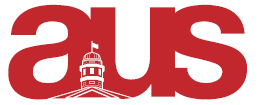 Vice President Communications ReportFrancophone Commission:Will resume next semester. Fine Arts Council:Planning first event for Jan. 23rd. Marketing Committee:Planning initiatives for next semester Media:Delegated roles to AUS photographers and AUS Media Coordinator. Social Media:Managed the Facebook page, and twitter. Listserv:Sent out final listserv of the semesterRiddles will return in the New Year Reminder about submissions deadline 